Unit 3 Lesson 10 Cumulative Practice ProblemsSolve each equation.Select all expressions that represent a correct solution to the equation .Lin and Noah are solving the equation .Lin starts by using the distributive property. Noah starts by dividing each side by 7.Show what Lin's and Noah's full solution methods might look like.What is the same and what is different about their methods?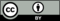 © CC BY Open Up Resources. Adaptations CC BY IM.